Sayı	: 52215624-302.16/	                                                                                    25/11/2019Konu  : Not GirişiMÜDÜRLÜK MAKAMINA     2019-2020 Eğitim-Öğretim yılı Bahar Döneminde tabloda ismi ve ders notları belirtilen Bölümümüz öğrencisinin, sınav sonucunun aşağıda belirtildiği şekilde sisteme girilmesi hususunda gereğini bilgilerinize arz ederim.                                                                                                    Öğr. Gör. Necmettin ÇAKIR                                                                                                                   Bölüm Başkanı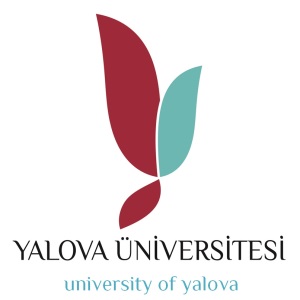 T.C.YALOVA ÜNİVERSİTESİ    Çınarcık Meslek Yüksekokulu     Hukuk Bölüm Başkanlığı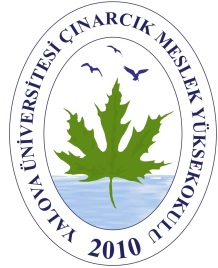 ÖĞRENCİNİN ADI-SOYADI- NUMARASIDERSİN KODUDERSİN ADISınav TürüALDIĞI NOTRAKAMLA/HARFLEALDIĞI NOTRAKAMLA/HARFLEA…….. V……….-192………ÇMYO201Meslek Bilgisivize/final/mazeret/üçders50CC